RéponsesVrai ou faux ? Les bénévoles de la région de Lanaudière sont, en moyenne, plus âgé·e·s que les bénévoles des autres régions du Québec. VRAIVrai ou faux ? Les bénévoles de la région de Lanaudière choisissent de s’impliquer bénévolement plutôt par obligation ou par devoir. FAUX C’est plutôt par plaisir ou par intérêt pour une cause.Quel événement a causé le retrait d’une partie des bénévoles plus âgé·e·s (65 ans et plus) des organismes communautaires ?             La pandémie de Covid-19 Qui sont-ils/elles ? Ce groupe représente, actuellement, dans le secteur de la santé et des services sociaux, celui où l’on retrouve une grande partie des effectifs bénévoles.              Les baby-boomers.Pendant quelle période temporelle les baby-boomers sont-ils/elles né·e·s ? Entre 1946 et 1964.Nommez deux caractéristiques des baby-boomers : Selon le dernier recensement, ils et elles représentent aujourd’hui 24,9% de la population canadienneCe groupe démographique a été l’un des plus importants et influents au cours des dernières décennies, mettant en place l’État providenceIls et elles appartiennent à une génération où être un « bourreau de travail » était la norme mais aussi à celle de « Liberté 55 » (la retraite à 55 ans)Leur attitude face à l’autorité est ambivalente (ils ont vécu la Révolution tranquille, les grandes luttes syndicales, les référendums, etc) Ce sont souvent des idéalistes, parfois déçu·e·sQuel est le surnom que l’on donne à la Génération X ?             La génération sandwichNommez deux caractéristiques des X par rapport aux baby-boomers : Plus scolarisés Plus individualistesPlus adaptablesPlus autonomesMoins enclins à faire confiance aux grandes organisationsIls et elles valorisent l’instant présent, maîtrisent les nouvelles technologies et sont hédonistes. De quelles générations sont-ils/elles ?             Les Y et les milléniauxNommez deux besoins et attentes des Y et des milléniaux : Être des partenaires et que leur avis soit entenduÊtre immédiatement dans l’actionQue leur expérience de bénévolat leur permettre de déployer leurs talents et corresponde à leurs intérêtsS’identifier à une cause plutôt que de rendre serviceAvoir du plaisirPouvoir exercer leur action bénévole au moment qui leur convientNommez deux raisons qui poussent les nouveaux arrivants et les nouvelles arrivantes à faire du bénévolat pour mieux s'intégrer à la société d’accueil : Rencontrer des gens Apprendre à mieux connaître leur environnementPerfectionner leur apprentissage de la langueAcquérir des connaissances et des compétences qu’elles pourront transférer dans le monde du travailContribuer au bien-être de la communautéNommez deux façons de rendre les organismes plus accueillants pour les personnes issues de l’immigration récente :  Déclarer son engagement envers l’inclusion et la diversité dans sa mission, son énoncé de valeurs ou sa politique.Dans les communications, les publicités, les publications, inclure des personnes issues de l’immigration récenteProposer une formation sur la diversité à ses employé·e·s et à ses bénévolesConnaître les ressources disponibles pour aider les organismes à se montrer plus accueillants envers les nouveaux arrivantsMettre en place une stratégie relative à la diversité et à l’inclusion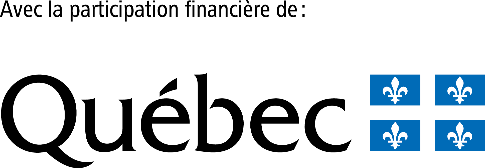 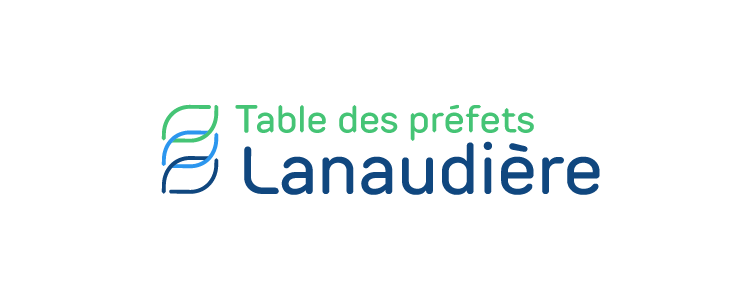 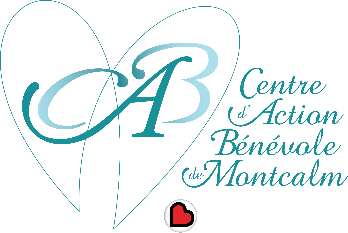 